Планирование воспитательно-образовательной работы на май 2020 года.1 неделя Тема :  «Профессии».Цель: Расширение представлений о труде взрослых, о значении их труда для общества. Воспитывать уважение к людям труда. Развивать интереса к различным профессиям. Итоговое мероприятие: викторина по теме «Профессии»Беседа «Какие профессии ты знаешь?»Цель: вспом-нить в ходе беседы с детьми знакомые им профессии, уточнить и расширить представления детей о профессиях, воспитывать уважение к людям разных профессий. Беседа: «Если возникнет  пожар»Цель: закрепить знания детей о правилах безопасного обращения с огнем. Беседа с детьми «Кто работает в детском саду». Цели: закрепление знаний детей о работе медсестры и врача, прачки, повара, дворника и других работниках детского сада, воспитывать интерес и уважение к их труду, развивать чувства благодарности за труд взрослых для детей, желание оказать им посильную помощь, учить применять полученные знания в коллективной творческой игре. Беседа «Как врач лечит зубы» Цели: Закрепить знания детей о профессии стоматолога. Продемонстрировать процесс сверления зуба и накладывания пломбы на крупном пластилиновом муляже.Чтение стихотворения В.В. Маяковский «Кем быть?» Чтение стихотворения С.Михалков «Дядя Стёпа» Чтение ст. З. Александровой «Что взяла – клади на место».  Чтение стихотворения Д. Родари «Чем пахнут ремёсла» Чтение стихотворения О. Григорьева «Повар готовил обед». Рассматривание иллюстраций, репродукций на тему «Пожарный» Цель: учить детей описывать картину, закреплять представление детей о профессии пожарного, закреплять знания о правилах пожарной безопасности. Рассматривание иллюстраций, репродукций на тему «Строители»Цель: расширить представления детей о труде строителей, уточнить знания о профессиях маляра, плотника, каменщика, расширить и уточнить знания об инструментах, применяемых строителями в работе, развивать речь.Пальчиковые игрыЦель: развивать речевую активность детей, развивать слуховое внимание, память, мышление, развивать общую и мелкую моторику рук детей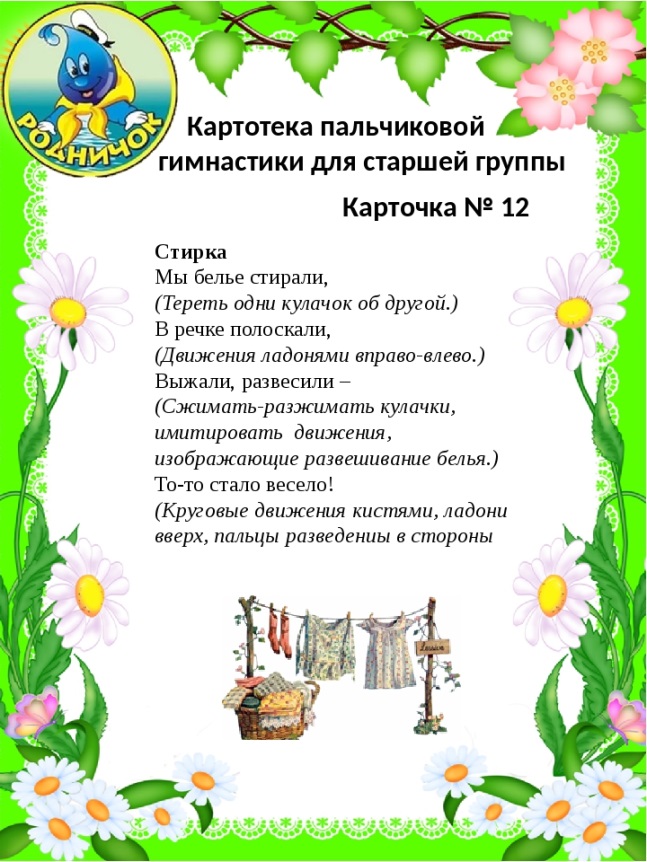 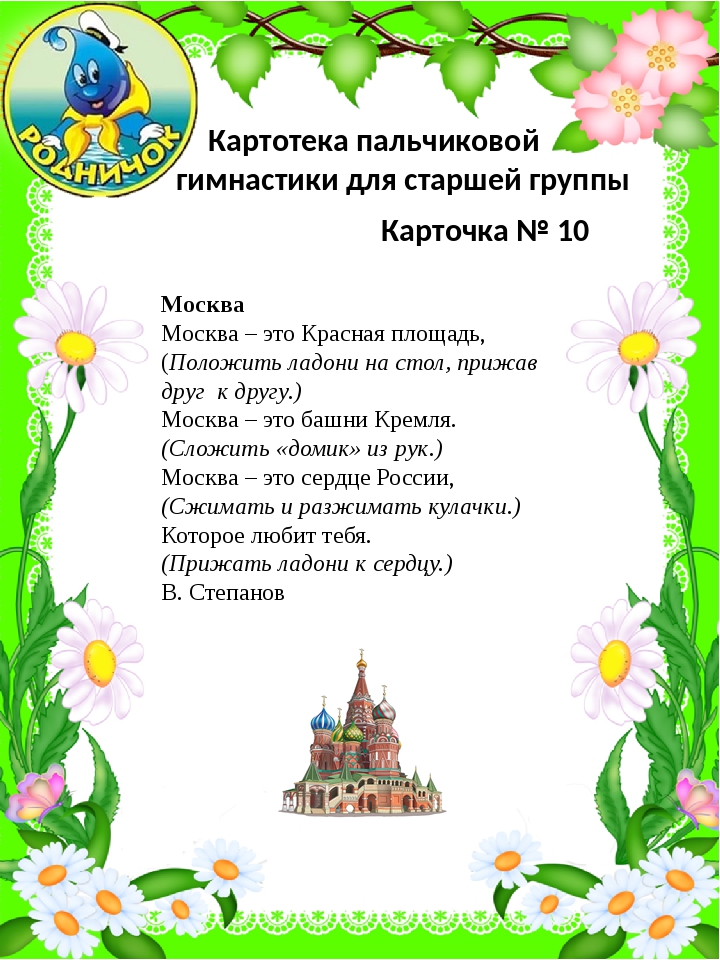 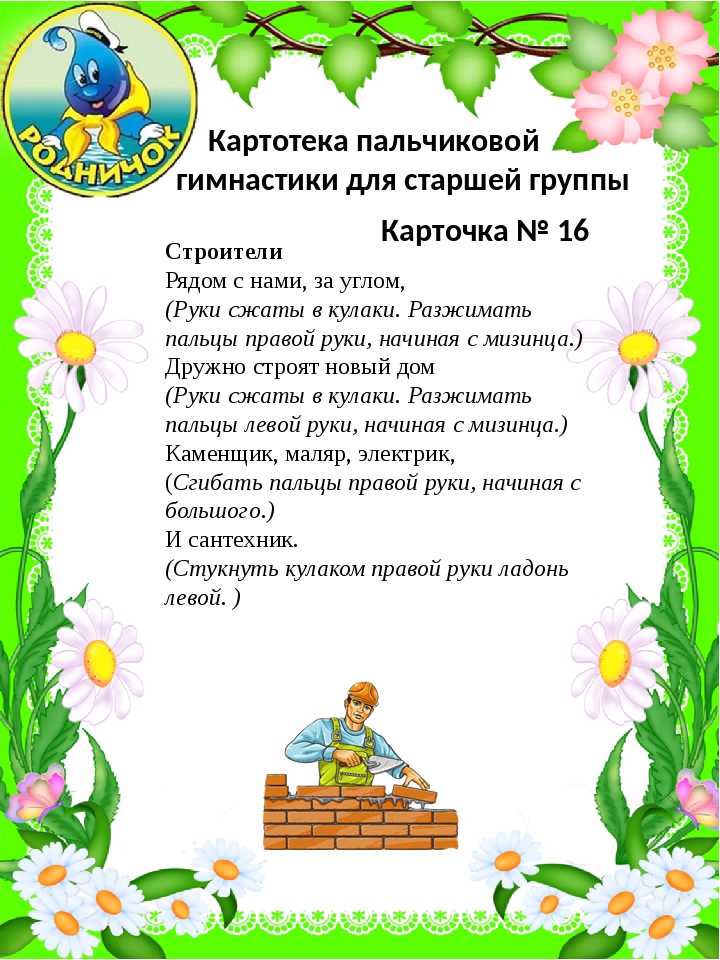 Загадывание загадок о профессиях.Цель: закреплять знания дошкольников о видах труда, о различных профессиях.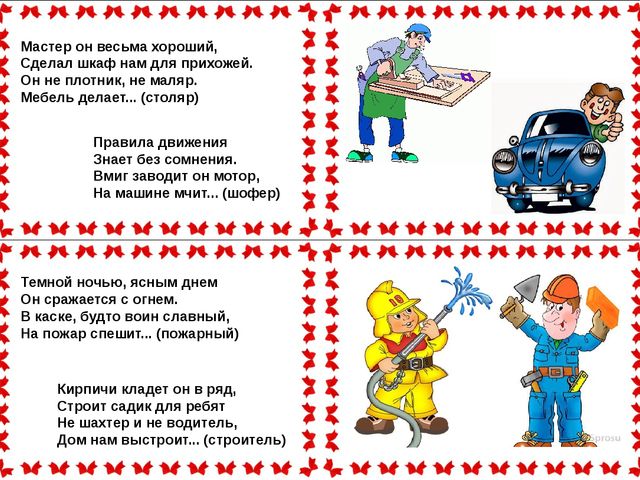 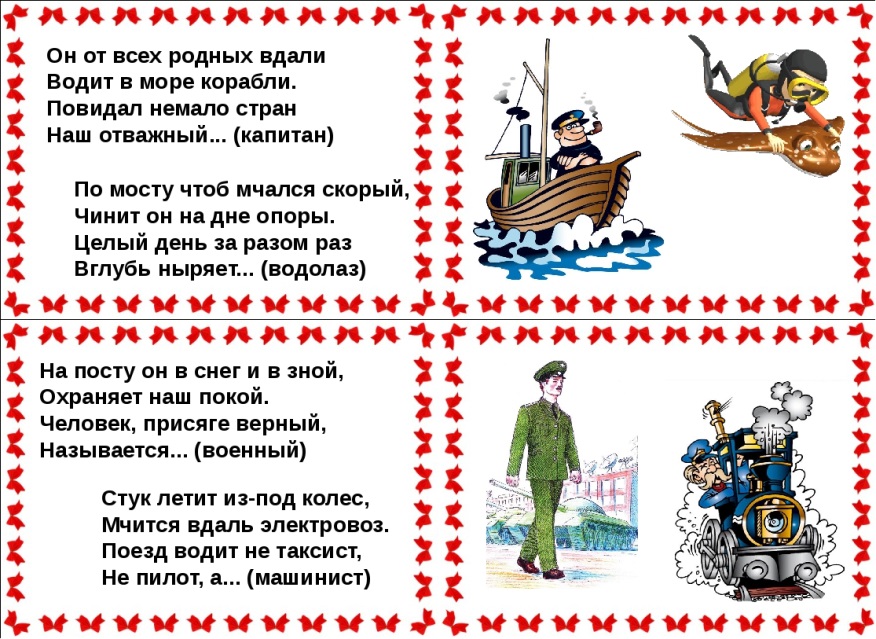 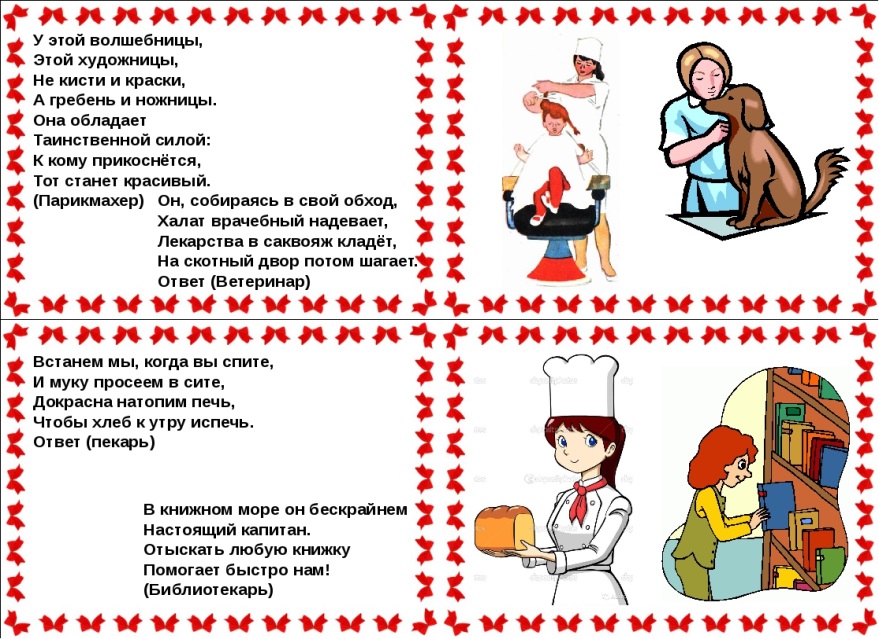 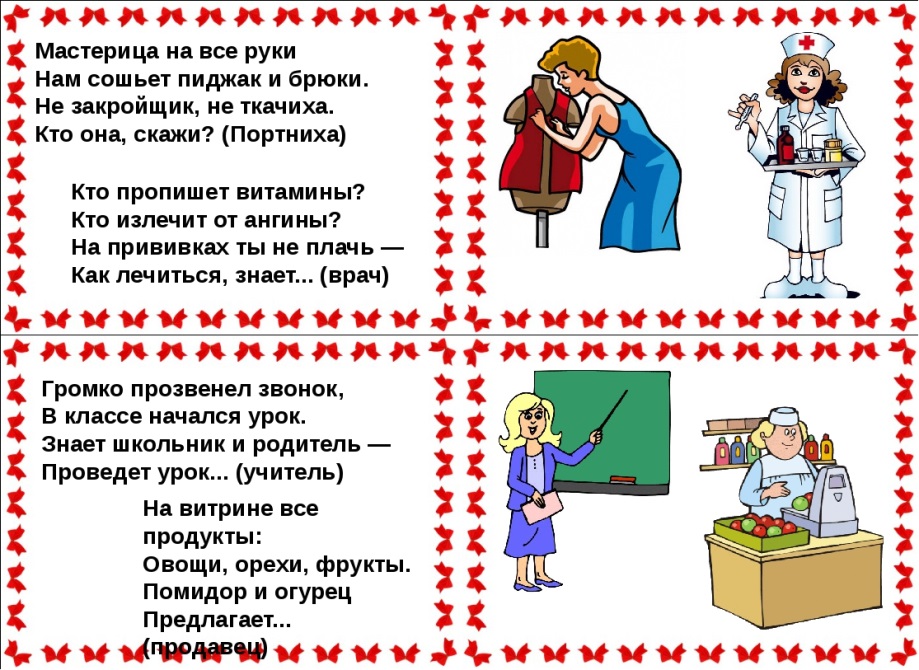 Викторина  по теме «Профессии».Цель: Расширение представлений о труде взрослых, о значении их труда для общества. Воспитывать уважение к людям труда. Развивать интереса к различным профессиям.1 задание. «Угадай профессию» –  нужно отгадать загадку и выбрать предмет, который необходим для данной профессии.1. Громко прозвенел звонок,В классе начался урок.Знает школьник и родитель —Проведет урок… (учитель)2. На витрине все продукты:Овощи, орехи, фрукты.Помидор и огурецПредлагает… (продавец)3. Кто пропишет витамины?Кто излечит от ангины?На прививках ты не плачь —Как лечиться, знает… (врач)4. Мастерица на все рукиНам сошьет пиджак и брюки.Не закройщик, не ткачиха.Кто она, скажи… (портниха)5. Вот на краешке с опаскойОн железо красит краской,У него в руке ведро,Сам раскрашен он пестро… (маляр)6. Наведёт стеклянный глаз,Щёлкнет раз - и помним вас… (фотограф)7. Встаём мы очень рано,Ведь наша забота -Всех отвозитьпо утрам на работу… (водитель)8. Он нам делает прически,Подстригает челки.Фены, ножницы, расческиУ него на полке (Парикмахер)(Участники команды, отгадав загадку, выбирают для каждой профессии необходимый атрибут (указка, весы, градусник, нитки, кисть, фотоаппарат, руль, расческа)2 задание. Ребята, подумайте и скажите , о какой профессии можно сказать?- кто готовит для ребят вкусный суп на обед?- кто продает свежие овощи и фрукты в магазине?- кто возит пассажиров на автобус?- кто проверяет билеты у пассажиров?- кто ухаживает за цветами в саду?- кто пишет красивые картины?3 задание. Кем работает человек, который:Делает прически - …,Шьет одежду - …,Кроет крышу - …,Кладет кирпичи - …,Красит стены - …, Чинит краны - ….Физкультминутка:Мы в профессии играли (ходьба на месте)Вмиг мы летчиками стали! (прямые руки в стороны).В самолете полетели (покружиться вокруг себя)И шоферами вдруг стали! (ходьба на месте).Руль теперь в руках у нас (руки перед собой, «держим руль»), Быстро едем, просто класс! (бег вокруг себя с рулем)А теперь на стойке мы (ходьба на месте)Кладем ровно кирпичи. (руки перед собой согнуты в локтях)Раз кирпич и два, и три (поднимаем руки вверх).Строим дом мы, посмотри! (соединить прямые руки над головой).Вот закончена игра,Нам на стульчики пора.4 задание. «Что делают?»Крановщик - …,Стекольщик - …,Электрик - …,Сварщик - …,Кассир - …,Хирург - ….5 задание. «Узнай по описанию»1. Профессия этого человека очень опасная, так как приходится работать в воздухе. (Летчик)2. Люди этой профессии – бесстрашны, сильны, тренированы, самоотверженны. Раньше их называли топорники. Они помогают другим людям в беде, справляются с силой бушующего огня. Носят люди этой профессии специальную одежду, защищающую их от дыма и огня. (Пожарный)3.Сказки, рассказы – все это может сочинить данный человек. (Писатель)4.Человек этой профессии должен обладать такими качествами: великолепная память, общительность, знание литературных авторов и их произведений. В старину, в Древней Греции, этого человека называли «смотрителем» или «хранителем книжиц». Он постоянно общается с читателями, отвечает на их вопросы, советует, какую книгу прочитать. (Библиотекарь)5.Кто с утра до вечера занимается с детьми в детском саду? (Воспитатель)6 задание. Назови женскую профессию.Учитель – (учительница),Воспитатель - …, Писатель - …,Артист - …, Певец - …,Танцовщик - …, Пианист - …,Журналист - …, Монтажник - …,Кладовщик - …, Портной - …,Официант - …, Проводник - …,Спортсмен - …, Уборщик - ….ВыучитьПрофессии бывают разные,Но все они такие важные.Повар, плотник и шофер, Педагог, маляр, монтер.Все профессии важныВсе профессии нужны.2 неделяТЕМА: Разноцветная клумба.ЦЕЛЬ:воспитывать у детей чувство прекрасного; развивать интерес к развитию и росту растений, дать представление о семенах (это будущие растения); формировать любознательность, наблюдательными. учить распознавать садовые цветы от полевых, лесных цветов. Углублять знания детей о названии всех цветов. Дать детям первоначальные знания о садовых цветах, их строении, условиях роста и уходе. Обогатить словарь детей по теме «цветы».Итоговое мероприятие: выставка поделок «Цветы из природного и бросового материала» Беседа «Зачем цветы на Земле?».Цель: познакомить детей с прекрасным миром цветов; изучить особенности строения цветов и создание условий для их роста, сформировать бережное отношение детей к цветам. Беседа: «Цветущие растения»Цель: формировать у детей элементарные представления о цветущих растениях: у растения есть стебель, листья; растения сажают в землю; закреплять знания названия цветов; уметь отличать комнатные растения от садовых. Беседа «Поведение за столом»Цели: формировать навыки самообслуживания и культурно-гигиенические навыки, обращать внимание на то, что нужно правильно держать столовую ложку, наклоняться над тарелкой, стараться есть бесшумно, пережевывать пищу с закрытым ртом.Беседа: «Там и тут, там и тут одуванчики цветут»Цель: формировать у детей представления о растениях одуванчике. Учить выделять характернее особенности одуванчика, называть его части. Развивать желание эмоционально откликаться на красоту окружающей природы. Беседа «Как вести себя во время разговора»Цель: познакомить детей с правилами поведения во время разговора.Рассмотреть иллюстрации различных цветов. Карточки с цветами.Чтение худ.произведений «Цветик - семицветик» Цель: Создание условий для развития внимания и усидчивости посредством ознакомления детей с произведением. Заучивание потешки «Одуванчик».Носит одуванчикЖелтый сарафанчик.Подрастет – нарядитсяВ беленькое платьице.Легкое, воздушное,Ветерку послушное.Цель: развивать память, речьЭкологическая сказка «Почему у земли зеленое платье»Цель: научить бережно относиться к природе, научить любить свой край, землю и все живое.Чтение народных сказок: «Маша и медведь», «Теремок»Цель: формирование понимания того, что из книг можно узнать много интересного, приобщать детей к рассматриванию рисунков в книге, приучать детей задавать вопросы, отвечать на вопрос.:.Прослушивание аудиозаписи «Звуки весны» - шум ветра, дождя, грома, пение птиц.Цель: приобщать детей к прекрасному, учить различать природные звуки. Порекомендовать родителям, совместно с детьми, рассмотреть комнатные растения, рассмотреть строение цветка, особенности внешнего вида.Игра на внимание «Угадай, чего не стало» - развивать память, внимательность.Художественное  творчество (лепка)Тема: ««Тюльпаны в вазе» Задача: продолжать учить отщипывать маленькие кусочки пластилина от куска и скатывать из них шарики диаметром 5—7 мм, надавливать указательным пальцем на пластилиновый шарик, прикрепляя его к основе, размазывать надавливающим движением указательного пальца пластилин на картоне; формировать интерес к работе с пластилином; развивать мелкую моторику. Воспитывать бережное отношение к предметам ближайшего окружения. Развивать умение аккуратно пользоваться материалом. 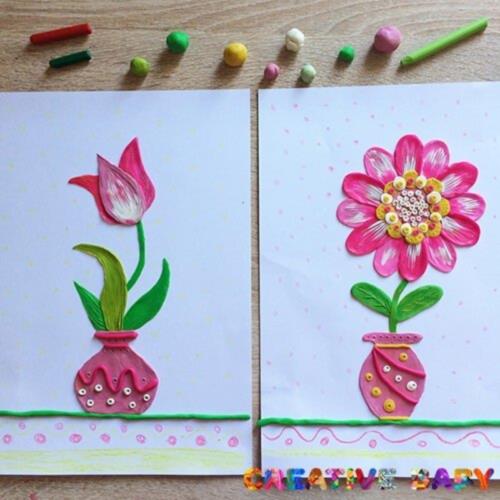 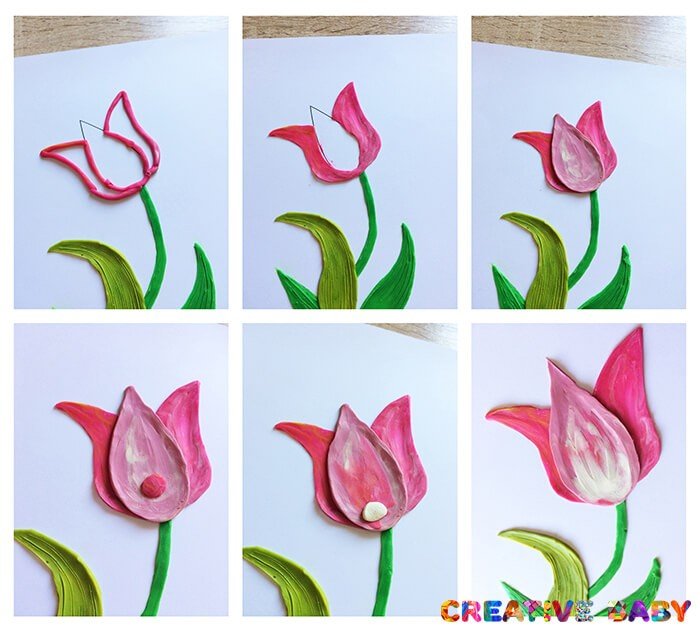 Трудовая деятельность «Посадим цветочки»Цель: привлечение детей к труду взрослыхЦентр творчества работа с раскрасками «Цветы»Цель: закрашивание предметов, не выходя за контур, закрепление дополнительных цветов: голубой, розовый, оранжевый.Итоговое мероприятие: выставка поделок «Цветы из природного и бросового материала» . Из чего и как будет сделан цветок на ваш выбор. Пример техники выполнения.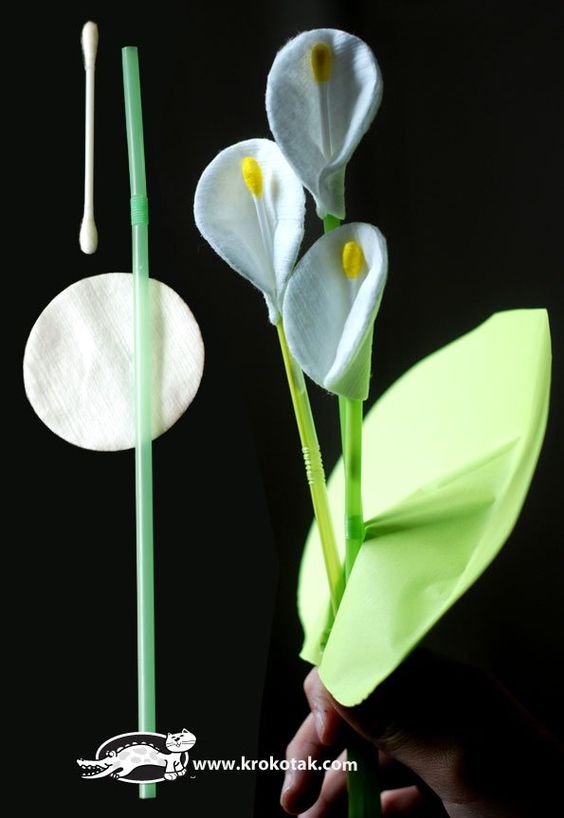 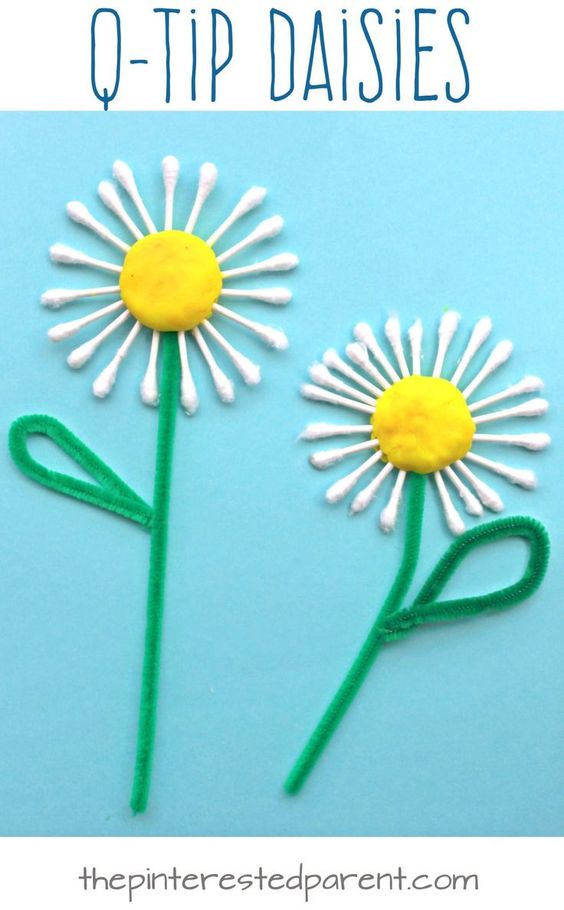 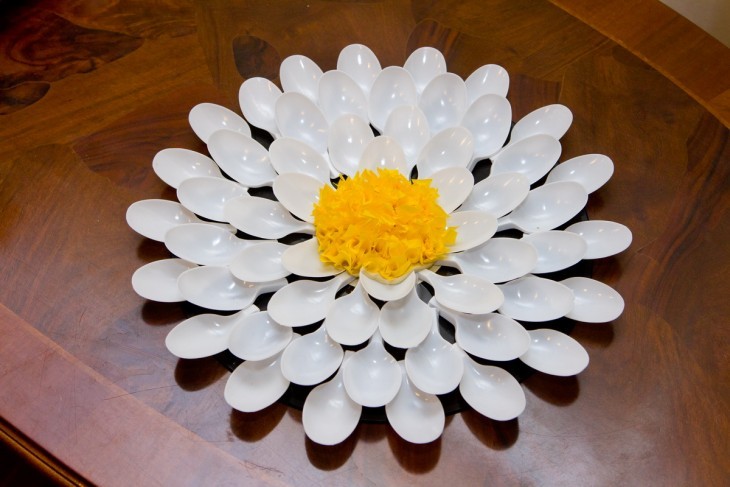 